Steps to Set Up own MS Teams application on Azure.Go to https://portal.azure.comClick to App Registrations, Search (App Registrations) if already not visible 
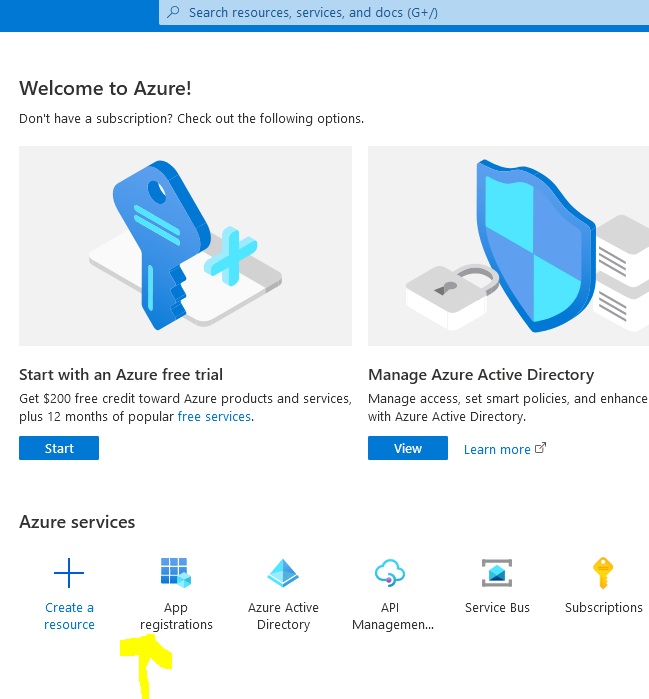 Under new App Registration, Click on + button for New Registration

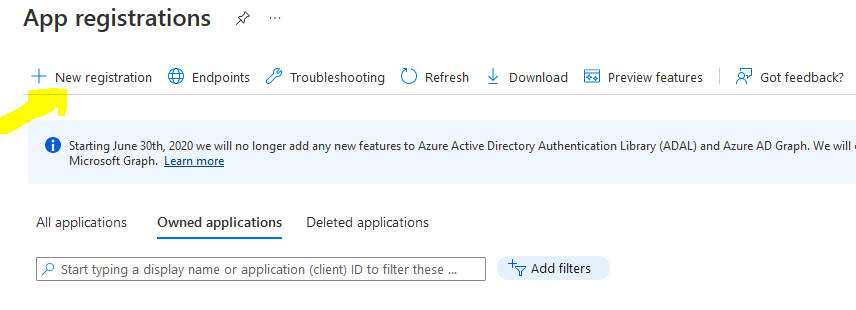 Set Display Name , Supported preferred account type (You may Single tenant only) .Select Web under Platform  and add following Redirect URIs

https://stage-talentech-recruiter.hr-manager.net/OnlineMeeting
https://talentech-recruiter.hr-manager.net/OnlineMeeting
https://localhost:44386/OnlineMeeting
Configure following delegated permissions by Clicking MS Graph application
OnlineMeeting.ReadWrite
User.Read

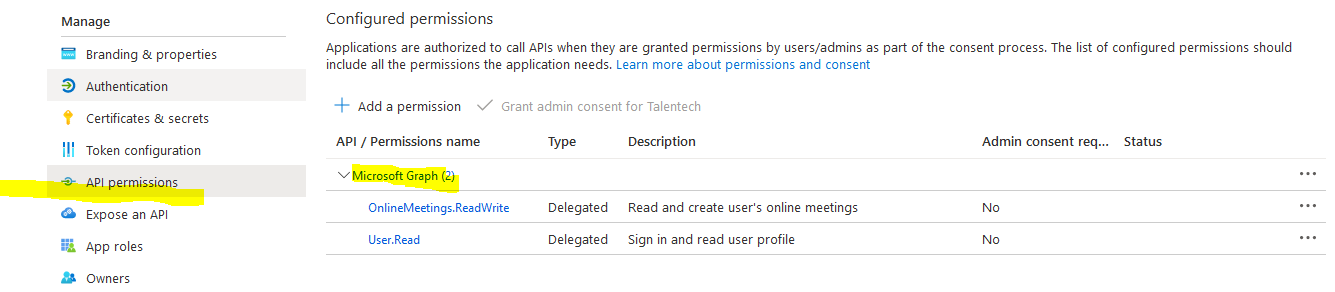 Under Branding & Properties, Add MPN ID 

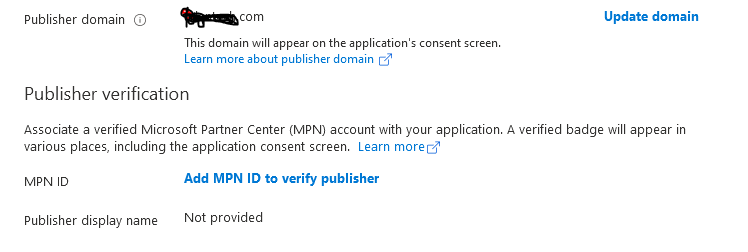 Click o Add MPN to verify publisher link to avoid UnVerified label in App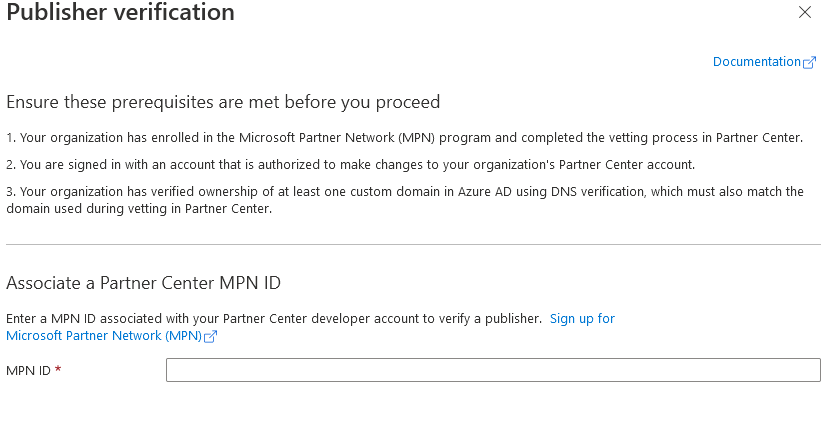 